12 ЧЕРВНЯ – ЦЕЙ ДЕНЬ В ІСТОРІЇ Свята і пам'ятні дніМіжнародні ООН: Всесвітній день боротьби з дитячою працею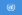 Національні Україна: День працівника фондового ринку 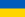  Росія: День Росії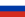  Філіппіни: День незалежнсті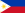  Парагвай: День миру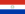  Фінляндія: День Гельсінкі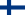 Події1665 — Королівство Англія встановило своє правління у нідерландському поселенні Новий Амстердам, яке було перейменоване на Нью-Йорк.1668 — У шведському місті Лунд заснували університет — один із найстаріших навчальних закладів у Європі.1815 — Внаслідок інтриг банкіра Натана Ротшильда лондонська газета «Морнінґ Кронікл» повідомила про перемогу Наполеонапри Ватерлоо за кілька днів до битви (Ротшильд, зігравши на паніці, скуповував акції).1824 — У Парижі вийшла перша і єдина наукова робота 28-річного французького військового інженера і фізика Саді Карно«Роздуми про рушійну силу вогню і про машини, здатні розвивати цю силу».1839 — В США зіграно перший офіційний бейсбольний матч.1848 — у Празі закінчився Слов'янський з'їзд1849 — Л. П. Гаслет запатентував протигаз.1864 — Ерцгерцог Максиміліан, брат найяснішого цісаря Франца Йосифа І прибув до Мексики, де став імператором.1898 — В ході Іспансько-американської війни, повстанці під проводом 29-літнього Еміліо Агінальдо проголосили незалежність Філіппін після 300-літнього іспанського панування.1920 — Вибивши поляків, Київ захопили частини Червоної армії.1920 — Офіційне відкриття Панамського каналу (перше судно пройшло через канал в серпні 1914 року).1923 — Гаррі Гудіні вперше публічно продемонстрував трюк, звільнивши себе із гамівної сорочки, висячи над землею на висоті 40 футів (≈ 12 метрів).1929 — Завершилися випробування першого багатомісного пасажирського літака «АНТ-9» конструкції Туполєва.1929 — У Москві відкрили Всесоюзний з'їзд безбожників.1931 — Гангстер Аль Капоне і 68 його соратників були засуджені за порушення «сухого» закону.1935 — Парагвай і Болівія підписали перемир'я, яке закінчило війну за Чако.1935 — На студії «Brunswick Records» 17-літня Елла Фіцджеральд записала свій перший сингл з піснями «Love and Kisses» і «I'll Chase the Blues Away».1937 — В ході сталінського терору оголошено вирок і розстріляно вісім вищих військових керівників СРСР (Тухачевського, Примакова,  Якіра,  Уборевича, Ейдемана та ін.), звинуваченим в участі у «військово-фашистській змові в Червоній Армії».[Коли?]1938 — У Третьому Рейху почався «тиждень циганської чистки». В містах Третього Рейху заарештовувалися чоловіки циганської, єврейської національностей й відсилалися до концтаборів для роботи.1946 — останній король Італії Умберто II зрікся престолу.1963 — У Нью-Йорку відбулась прем'єра фільму «Клеопатра» з Елізабет Тейлор та Річардом Бартоном у головних ролях.1964 — Рада міністрів УРСР заснувала 4 наукові премії імені учених України: М.Крилова — з математики, Є.Патона — з техніки, Л.Писаржевського — з хімії, В.Юр'єва — з біології.1964 — Нельсон Мандела засуджений на довічне ув'язнення.1965 — Королева Великої Британії оголосила, що учасники «The Beatles» будуть нагороджені Медаллю Британської імперії.1966 — У Києві почалась експлуатація першого у світовій практиці тролейбусного поїзда винахідника Володимира Веклича.1975 — Верховний суд Індії визнав прем'єр-міністра Індіру Ганді винною у корупції та фальсифікації результатів виборів 1971-го року і заборонив їй на 6 років займатись політичною діяльністю. У відповідь на рішення суду Ганді оголосила в країні надзвичайний стан і санкціонувала масові арешти політичних опонентів.1975 — Створений Державний історико-архітектурний заповідник у Львові.1981 — У Детройті 31-річний Ларрі Голмс захистив титул чемпіона світу з боксу серед боксерів-суперваговиків, вигравши технічним нокаутом (три нокаути підряд) у Леона Спінкса.1987 — Під час візиту до Західного Берліна президент США Рональд Рейган закликав радянського лідера Михайла Горбачова розвалити «берлінську стіну».1990 — З'їзд народних депутатів РСФСР ухвалив Декларацію про державний суверенітет Російської Федерації.1990 — У СРСР заборонили цензуру.1991 — За підсумками референдуму серед мешканців Ленінграду місту повернули початкову назву — Санкт-Петербург.1991 — На перших президентських виборах у Росії перемогу здобув Борис Єльцин, за котрого проголосувало 57,3 % виборців.1994 — Австрія референдумом ухвалила рішення про вступ до Європейського Союзу.1999 — У Приштину (столицю Косово) ввійшли миротворчі загони НАТО під командуванням британського генерала Майкла Джексона. В аеропорту «Слатина» у них виникла сутичка з 200 російськими десантниками, які самовільно зайняли його, здійснивши перехід із Болгарії.[Коли?]Народились1824 — Альбер-Ернест Карр'є-Беллез, французький скульптор.1825 — Антон Шнайдер, галицький колекціонер, історик, археолог, етнограф, краєзнавець.1845 — Юлія Жемайте, литовська письменниця, прозаїк та драматург.1897 — Ентоні Іден (Роберт Іден), британський політик, міністр закордонних справ Великої Британії в роки 2-ї Світової війни, прем'єр-міністр (1955—57; пом.1977).1899 — Віджі Артур, американський фотожурналіст українського походження. Мав міжнародну популярність.1902 — Матулівна Антоніна (Матуль), письменниця.1908 — Отто Скорцені, високий офіцер Ваффен-СС, який уславився успішними спецопераціями в часи Другої світової війни, за національністю австрієць.1911 — Мілован Джилас, югославський політик, активний учасник партизанської війни в Югославії часів 2-ї Світової війни, соратник Йосифа Броза Тіто (пом.1995).1924 — Джордж Герберт Вокер Буш, 41-й президент США, батько президента Джорджа Буша-мол.1929 — Анна Франк, дівчинка з Амстердама, що увійшла в історію як автор щоденника, котрий вела два роки, поки сім'я переховувалась від нацистів (нар.1945).1931 — Мірошниченко Євгенія Семенівна, українська співачка (пом.2009).1937 — Арнольд Володимир Ігорович, російський математик.1941 — Чик Коріа (Армандо), джазовий музикант, піаніст і композитор, лауреат чотирьох «Гремі».1944 — Томмі Сміт, американський легкоатлет; першим пробіг 200 метрів швидше 20 секунд (1968).1947 — Лопушанський Костянтин Сергійович, радянський і російський кінорежисер, сценарист.1951 — Костенко Юрій Іванович, український політик.1951 — Бред Депл, вокаліст американського рок-гурту «Boston»: «More Than a Feeling», «Long Time», «Piece of Mind», «Don't Look Back», «Man I'll Never Be», «Amanda».1953 — Тім Аллен (Тімоті Аллен Дік), комедійний актор («Санта Клаус», «Історія іграшок», «Захоплення галактики»).1955 — Енвер Ізмайлов, український (кримськотатарський) гітарист-віртуоз, композитор; народний артист України.1957 — Тімоті Басфілд, актор («Тридцять з чимось», «Птахи в раю», «Поле мрій»).1957 — Ігор Ліховий, український музейний діяч, політик, дипломат. Міністр культури та туризму України (2005—2006)1959 — Дженілі Харрісон, акторка («Даллас», «Залізний кулак», «Головна ціль», «Кривава жертва»).1960 — Олександр Постоленко, український актор-комік, учасник комік-трупи «Маски»1962 — Еллі (Александра) Шиді, акторка («Клуб «Сніданок»», «Військові ігри», «Пожежа»).Померли 1997 — Анжело Де Россі, італійський скульптор.1972 — Карл Людвиг фон Берталанфі, австрійський біолог, засновник концепції «Загальної теорії систем» (нар.1901).1997 — Окуджава Булат Шалвович, російський поет, композитор,  прозаїк і сценарист, один із засновників та найяскравіших представників жанру авторської (бардівської) пісні (нар.1924).1999 — Польовий Омелян Гіллярович, український військовик, політв'язень. Командир ВО-3 «Лисоня», полковник УПА.